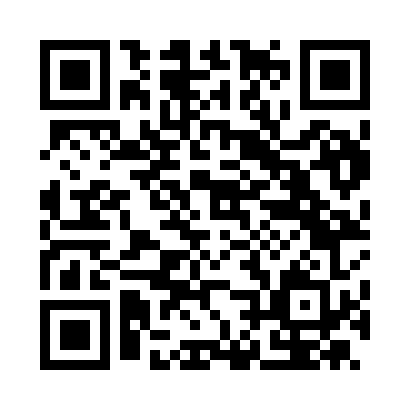 Prayer times for Alimena, ItalyWed 1 May 2024 - Fri 31 May 2024High Latitude Method: Angle Based RulePrayer Calculation Method: Muslim World LeagueAsar Calculation Method: HanafiPrayer times provided by https://www.salahtimes.comDateDayFajrSunriseDhuhrAsrMaghribIsha1Wed4:296:081:015:537:549:272Thu4:276:061:005:547:559:283Fri4:266:051:005:547:569:294Sat4:246:041:005:557:579:315Sun4:236:031:005:557:589:326Mon4:216:021:005:567:599:337Tue4:206:011:005:568:009:358Wed4:186:001:005:578:009:369Thu4:175:591:005:578:019:3710Fri4:165:581:005:578:029:3811Sat4:145:571:005:588:039:4012Sun4:135:561:005:588:049:4113Mon4:125:551:005:598:059:4214Tue4:105:541:005:598:069:4315Wed4:095:541:006:008:079:4516Thu4:085:531:006:008:079:4617Fri4:075:521:006:018:089:4718Sat4:055:511:006:018:099:4819Sun4:045:511:006:028:109:5020Mon4:035:501:006:028:119:5121Tue4:025:491:006:038:129:5222Wed4:015:481:006:038:129:5323Thu4:005:481:006:048:139:5424Fri3:595:471:006:048:149:5525Sat3:585:471:016:048:159:5726Sun3:575:461:016:058:169:5827Mon3:565:461:016:058:169:5928Tue3:555:451:016:068:1710:0029Wed3:545:451:016:068:1810:0130Thu3:535:441:016:078:1810:0231Fri3:535:441:016:078:1910:03